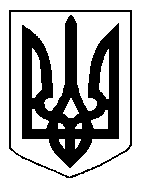 БІЛОЦЕРКІВСЬКА МІСЬКА РАДА	КИЇВСЬКОЇ ОБЛАСТІ	Р І Ш Е Н Н Я
від  29 серпня 2019 року                                                                        № 4171-75-VIIПро внесення змін в пункт 1 рішення міської ради  від 28 березня 2019  року № 3594-68-VII«Про поновлення договору оренди землі Товариству з обмеженою відповідальністю «Рентойл»»Розглянувши звернення постійної комісії з питань земельних відносин та земельного кадастру, планування території, будівництва, архітектури, охорони пам’яток, історичного середовища та благоустрою до міського голови від 26 липня 2019 року №310/2-17, протокол постійної комісії з питань  земельних відносин та земельного кадастру, планування території, будівництва, архітектури, охорони пам’яток, історичного середовища та благоустрою від 26 липня 2019 року №185, заяву Товариства з обмеженою відповідальністю  «Рентойл»»  від 11 липня 2019 року №3888,  відповідно до ст.ст. 12, 93, 122, 124, 125, 126, ч.2 ст. 134  Земельного кодексу України, ст. 33 Закону України «Про оренду землі», ч. 5 ст. 16 Закону України «Про Державний земельний кадастр», ч.3 ст. 24 Закону України «Про регулювання містобудівної діяльності», п. 34 ч. 1 ст. 26 Закону України «Про місцеве самоврядування в Україні», міська рада вирішила:1.Внести зміни в пункт 1 рішення міської ради  від 28 березня 2019  року № 3594-68-VII «Про поновлення договору оренди землі Товариству з обмеженою відповідальністю  «Рентойл»», а саме літери: «А», «Б», «В», «Г», «Д», «Е», «И», «Ж», «Л», «К» замінити на літери: «А», «Б», «В», «Г», «Д», «Е», «Н», «Ж», «Л», «К»  у зв’язку технічною помилкою.2.Контроль за виконанням цього рішення, покласти на постійну комісію з питань  земельних відносин та земельного кадастру, планування території, будівництва, архітектури, охорони пам’яток, історичного середовища та благоустрою.Міський голова                                                                                              Г. Дикий